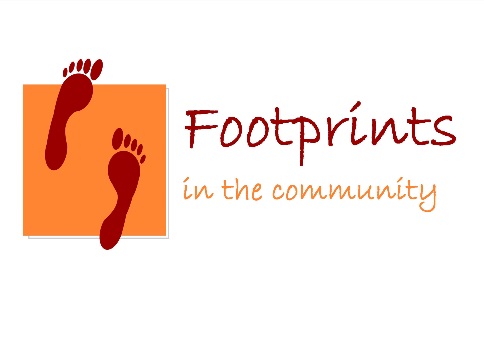 EMPLOYMENT APPLICATION FORMPosition Applied For: _______________________________________ GDPR Staff Recruitment Statement Application Form By submitting this application form to Footprints in the Community you are consenting to the processing and storage of your personal data in order that you can progress through our recruitment process. If your application is successful we will retain your information for the duration of your employment and up to 6 years after the end of your employment. If your application is unsuccessful we will retain your information for 12 months; after this date it will be safely destroyed. Job offer and Employment Checks We will never sell your data, however we are obliged by law to inform you that, should we be required to, we may share your data with external agencies. This may include but is not limited to Disclosure and Barring Service and other government agencies. We will also, as required, contact those individuals named as your referees to confirm your suitability for the role you have been offered. Your data will only be used for your employment needs and to comply with our statutory and legal obligations. Please refer to our Privacy Notice for Staff and Volunteers for more information.PERSONAL DETAILSForename: __________________________ 	Surname: ____________________________Home Address:_______________________   	Title:  Mr / Ms / Mrs / Miss        (delete)____________________________________   	Tel. No __________________________________________________________________   	Mobile No: ___________________________Post Code: ___________________________    	Email________________________________           National Insurance No: _________________EDUCATION AND QUALIFICATIONSEDUCATION AND QUALIFICATIONSEDUCATION AND QUALIFICATIONSEDUCATION AND QUALIFICATIONSSecondary SchoolExaminations TakenDatesResultsCollege/UniversityExaminations Taken  DatesResultsOther relevant training and qualificationsOther relevant training and qualificationsOther relevant training and qualificationsOther relevant training and qualificationsEMPLOYMENT HISTORY             Please begin with your current or most recent job.EMPLOYMENT HISTORY             Please begin with your current or most recent job.EMPLOYMENT HISTORY             Please begin with your current or most recent job.EMPLOYMENT HISTORY             Please begin with your current or most recent job.FromToEmployerPosition Held & ResponsibilitiesReason for Leaving:Reason for Leaving:Reason for Leaving:Reason for Leaving:Reason for Leaving:Reason for Leaving:Reason for Leaving:Reason for Leaving:Reason for Leaving:Reason for Leaving:Reason for Leaving:Reason for Leaving:Reason for Leaving:Reason for Leaving:Reason for Leaving:Reason for Leaving:REFERENCESREFERENCESPlease give the names and addresses of two referees (not relatives) one of whom should be your present employer, or last employer if not currently employed. If you are in, or have just completed, full-time education, one referee should be from your School/CollegePlease give the names and addresses of two referees (not relatives) one of whom should be your present employer, or last employer if not currently employed. If you are in, or have just completed, full-time education, one referee should be from your School/CollegeName: _______________________________Address: _______________________________________________________________________________________________________Telephone: ____________________________Email_________________________________Position Held: _________________________Name: _______________________________Address: _______________________________________________________________________________________________________Telephone: ____________________________Email_________________________________Position Held: _________________________May your referee be approached prior to interview?                   Yes / NoMay your referee be approached prior to interview?                     Yes / NoINTERESTS AND ACTIVITIESINTERESTS AND ACTIVITIESPlease give details of any interests, community work or positions of responsibility that you feel will support your application.Please give details of any interests, community work or positions of responsibility that you feel will support your application.INFORMATION IN SUPPORT OF YOUR APPLICATION FOR EMPLOYMENTPlease describe what attracts you to the post.Please read through the person spec and job description.Explain how your knowledge, skills and experience relate to this post. These may have been gained through paid employment, domestic responsibilities, voluntary/community work, spare time activities and training.Please also state what qualities you are able to bring to the post.DRIVERS Do you have a full and current driving licence?                          Yes / No   (please delete)         Please state any endorsementsDo you have access to a car during working hours                    Yes / NoDISABILITYDo you have any special needs or disabilities that we need to be aware of?      Yes / NoIf yes, please give details of any adjustments we need to make to help you in the recruitment process.CRIMINAL CONVICTIONSHave you ever been convicted of a criminal offence?                       Yes / No   (please delete)If yes, please give details (under the Rehabilitation of Offenders Act 1974, spent convictions need not be declared)ELEGIBILITY TO WORK IN THE Do you require a Work Permit?                     Yes / No  (please delete)Under the Asylum and Immigration Act 1996 it is a criminal offence to employ a person who does not have permission to live or work in the . If you are successful in your application, you will need to present one of the following at your interview: P45, recent payslip, birth certificate, P60 etc.This applies to ALL APPLICANTS.DECLARATIONThe information I have given in this application for employment is, to the best of my knowledge, true and complete. I understand this information may be treated as part of any subsequent contract of employment and, if I am found to have provided false information or omitted information, I am liable to disciplinary action or summary dismissal. I understand that this appointment is subject to two satisfactory references.Signature                                                                                        Date Please return the completed application form and Equal Opportunities Monitoring form in an envelope/  e-mail marked ‘confidential’ to:   